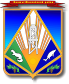 МУНИЦИПАЛЬНОЕ ОБРАЗОВАНИЕХАНТЫ-МАНСИЙСКИЙ РАЙОНХанты-Мансийский автономный округ – ЮграАДМИНИСТРАЦИЯ ХАНТЫ-МАНСИЙСКОГО РАЙОНАП О С Т А Н О В Л Е Н И Еот 01.03.2016                             			                                       № 68г. Ханты-МансийскО внесении изменений в постановление администрации Ханты-Мансийского районаот 30 сентября 2013 года № 243«Об утверждении муниципальной программы «Развитие спорта и туризма на территории Ханты-Мансийского района на 2014 – 2018 годы»В соответствии с постановлением администрации Ханты-Мансийского района от 9 августа 2013 года № 199 «О программах Ханты-Мансийского района» (с изменениями на 11 ноября 2015 года № 257)                              и со статьей 14 решения Думы Ханты-Мансийского района                                     от 18 декабря 2015 года № 533 «О бюджете Ханты-Мансийского района                   на 2016 год»:1. Внести в приложение к постановлению администрации Ханты-Мансийского района от 30 сентября 2013 года № 243 «Об утверждении  муниципальной программы «Развитие спорта и туризма на территории  Ханты-Мансийского района на 2014 – 2018 годы» следующие изменения:В Паспорте муниципальной программы Ханты-Мансийского района строку «Финансовое обеспечение муниципальной программы» изложить в следующей редакции: «». Таблицу 2 к Программе  изложить в новой редакции согласно приложению  к настоящему постановлению.Настоящее постановление опубликовать в газете «Наш район» 
и разместить на официальном сайте администрации Ханты-Мансийского района. Контроль за выполнением постановления возложить                              на заместителя  главы администрации района по социальным вопросам.И.о. главы администрацииХанты-Мансийского района                                                            Р.Н.ЕрышевПриложение   к постановлению администрации Ханты-Мансийского района от 01.03.2016 № 68«Таблица 2  Основные программные мероприятия».Финансовое обеспечение  муниципальной программы общий объем финансирования Программы составляет 404 645 тыс. 0 рублей, в том числе:2014 год – 241 934 тыс. 200 рублей;2015 год – 97 500 тыс. 0 рублей;2016 год – 65 210 тыс. 800 рублей;2017 год – 0 тыс. 0 рублей;2018 год – 0 тыс. 0 рублей.Бюджет автономного округа – 302 229 тыс. 800 рублей,  в том числе:2014 год –217 977 тыс. 300 рублей;2015 год – 84 252 тыс. 500 рублей;2016 год – 0 тыс. 0 рублей;2017 год – 0 тыс. 0 рублей;2018 год – 0 тыс. 0 рублей.Бюджет района – 90 715 тыс. 200 рублей, в том числе:2014 год – 12 256 тыс. 900  рублей;2015 год – 13 247 тыс. 500 рублей;2016 год – 65 210 тыс. 800 рублей;2017 год – 0 тыс. 0 рублей;2018 год – 0 тыс. 0 рублей.Привлеченные средства – 11 700 тыс. 0 рублей, в том числе:2014 год – 11 700 тыс. 0 рублей;2015 год – 0 тыс. 0 рублей2016 год – 0 тыс. 0 рублей;2017 год – 0 тыс. 0 рублей;2018 год – 0 тыс. 0 рублейНомер основ-ного меро-прия-тияОсновные мероприятия Программы Муници-пальный заказчикИсточникфинансированияФинансовые затраты на реализацию (тыс. руб.)Финансовые затраты на реализацию (тыс. руб.)Финансовые затраты на реализацию (тыс. руб.)Финансовые затраты на реализацию (тыс. руб.)Финансовые затраты на реализацию (тыс. руб.)Финансовые затраты на реализацию (тыс. руб.)Номер основ-ного меро-прия-тияОсновные мероприятия Программы Муници-пальный заказчикИсточникфинансированиявсегов том числев том числев том числев том числев том числеНомер основ-ного меро-прия-тияОсновные мероприятия Программы Муници-пальный заказчикИсточникфинансированиявсего2014год2015 год2016год2017год2018год123456789101.1.Основное мероприятие:Развитие массовой физической культуры и спорта высших достижений (показатели № 1, 2, 3, 5, 6) всего3 447,2994,51 452,71 000,00,00,01.1.Основное мероприятие:Развитие массовой физической культуры и спорта высших достижений (показатели № 1, 2, 3, 5, 6) бюджет района – всего3 447,2994,51 452,71 000,00,00,01.1.Основное мероприятие:Развитие массовой физической культуры и спорта высших достижений (показатели № 1, 2, 3, 5, 6) в том числе:1.1.Основное мероприятие:Развитие массовой физической культуры и спорта высших достижений (показатели № 1, 2, 3, 5, 6) средства бюджета района3 447,2994,51 452,71 000,00,00,01.1.1.Организация и проведение районных спортивных и туристических  массовых мероприятийкомитет по культуре, спорту и социальной политикевсего1 801,7449,00902,7450,000,000,001.1.1.Организация и проведение районных спортивных и туристических  массовых мероприятийкомитет по культуре, спорту и социальной политикебюджет района – всего1 801,7449,00902,7450,000,000,001.1.1.Организация и проведение районных спортивных и туристических  массовых мероприятийкомитет по культуре, спорту и социальной политикев том числе:1 801,71.1.1.Организация и проведение районных спортивных и туристических  массовых мероприятийкомитет по культуре, спорту и социальной политикесредства бюджета района1 801,7449,00902,7450,000,000,001.1.2.Участие в окружных и другого уровня соревнованиях (спорт высших достижений)комитет по культуре, спорту и социальной политикевсего1645,5545,5550,0550,000,000,01.1.2.Участие в окружных и другого уровня соревнованиях (спорт высших достижений)комитет по культуре, спорту и социальной политикебюджет района – всего1645,5545,5550,0550,000,000,01.1.2.Участие в окружных и другого уровня соревнованиях (спорт высших достижений)комитет по культуре, спорту и социальной политикев том числе:1.1.2.Участие в окружных и другого уровня соревнованиях (спорт высших достижений)комитет по культуре, спорту и социальной политикесредства бюджета района1645,5545,5550,0550,000,000,01.1.3.Мероприятия  по повышению профессионального уровня специалистов сферы туризма,  физической культуры и спорта (участие в курсах повышения квалификации, проведение семинаров, мобильных мастер-классов и (или) др.)комитет по культуре, спорту и социальной политикевсего0000001.1.3.Мероприятия  по повышению профессионального уровня специалистов сферы туризма,  физической культуры и спорта (участие в курсах повышения квалификации, проведение семинаров, мобильных мастер-классов и (или) др.)комитет по культуре, спорту и социальной политикебюджет района – всего0000001.1.3.Мероприятия  по повышению профессионального уровня специалистов сферы туризма,  физической культуры и спорта (участие в курсах повышения квалификации, проведение семинаров, мобильных мастер-классов и (или) др.)комитет по культуре, спорту и социальной политикев том числе:1.1.3.Мероприятия  по повышению профессионального уровня специалистов сферы туризма,  физической культуры и спорта (участие в курсах повышения квалификации, проведение семинаров, мобильных мастер-классов и (или) др.)комитет по культуре, спорту и социальной политикесредства бюджета района0000001.1.4.Исполнение  переданного отдельного государственного  полномочия по присвоению спортивных разрядов и квалификационных категорий спортивных судейкомитет по культуре, спорту и социальной политикевсего0000001.1.4.Исполнение  переданного отдельного государственного  полномочия по присвоению спортивных разрядов и квалификационных категорий спортивных судейкомитет по культуре, спорту и социальной политикебюджет автономного округа0000001.1.4.Исполнение  переданного отдельного государственного  полномочия по присвоению спортивных разрядов и квалификационных категорий спортивных судейкомитет по культуре, спорту и социальной политикебюджет района – всего0000001.1.4.Исполнение  переданного отдельного государственного  полномочия по присвоению спортивных разрядов и квалификационных категорий спортивных судейкомитет по культуре, спорту и социальной политикев том числе:1.1.4.Исполнение  переданного отдельного государственного  полномочия по присвоению спортивных разрядов и квалификационных категорий спортивных судейкомитет по культуре, спорту и социальной политикесредства бюджета района0000001.1.5.Изучение общественного мнения о ходе реализации Программыкомитет по культуре, спорту и социальной политикевсего0000001.1.5.Изучение общественного мнения о ходе реализации Программыкомитет по культуре, спорту и социальной политикебюджет района – всего0000001.1.5.Изучение общественного мнения о ходе реализации Программыкомитет по культуре, спорту и социальной политикев том числе:1.1.5.Изучение общественного мнения о ходе реализации Программыкомитет по культуре, спорту и социальной политикесредства бюджета района0000001.1.6.Обеспечение научно-методической, информационной и рекламной деятельности в области физической культуры, спорта и туризма. Разработка образовательных программ по видам спортакомитет по культуре, спорту и социальной политикевсего0000001.1.6.Обеспечение научно-методической, информационной и рекламной деятельности в области физической культуры, спорта и туризма. Разработка образовательных программ по видам спортакомитет по культуре, спорту и социальной политикебюджет района – всего0000001.1.6.Обеспечение научно-методической, информационной и рекламной деятельности в области физической культуры, спорта и туризма. Разработка образовательных программ по видам спортакомитет по культуре, спорту и социальной политикев том числе:1.1.6.Обеспечение научно-методической, информационной и рекламной деятельности в области физической культуры, спорта и туризма. Разработка образовательных программ по видам спортакомитет по культуре, спорту и социальной политикесредства бюджета района0000001.2.Основное мероприятие:Развитие и укрепление материально-технической базы спортивной и туристической инфраструктуры(показатели № 4, 6)всего335 137,0240 939,794 047,3150,0001.2.Основное мероприятие:Развитие и укрепление материально-технической базы спортивной и туристической инфраструктуры(показатели № 4, 6)бюджет автономного округа302 229,8217 977,384 252,50001.2.Основное мероприятие:Развитие и укрепление материально-технической базы спортивной и туристической инфраструктуры(показатели № 4, 6)бюджет района – всего21 207,211 262,49 794,8150,0001.2.Основное мероприятие:Развитие и укрепление материально-технической базы спортивной и туристической инфраструктуры(показатели № 4, 6)в том числе:1.2.Основное мероприятие:Развитие и укрепление материально-технической базы спортивной и туристической инфраструктуры(показатели № 4, 6)средства бюджета района5 300,32 857,62 292,73150,0001.2.Основное мероприятие:Развитие и укрепление материально-технической базы спортивной и туристической инфраструктуры(показатели № 4, 6)средства района на софинансирова-ние расходов за счет средств бюджета автономного округа15 906,98 404,87 502,070001.2.Основное мероприятие:Развитие и укрепление материально-технической базы спортивной и туристической инфраструктуры(показатели № 4, 6)привлеченные средства      11 700,011 700,00001.2.1.Строительство спортивной игровой площадки,  д. Белогорьедепартамент строитель-ства, архитектуры и ЖКХ (МКУ«УКС и Р)всего1 350,9421,8929,10001.2.1.Строительство спортивной игровой площадки,  д. Белогорьедепартамент строитель-ства, архитектуры и ЖКХ (МКУ«УКС и Р)бюджет района – всего1 350,9421,8929,10001.2.1.Строительство спортивной игровой площадки,  д. Белогорьедепартамент строитель-ства, архитектуры и ЖКХ (МКУ«УКС и Р)в том числе:1.2.1.Строительство спортивной игровой площадки,  д. Белогорьедепартамент строитель-ства, архитектуры и ЖКХ (МКУ«УКС и Р)средства бюджета района1 350,9421,8929,10001.2.2.Строительство спортивной игровой площадки,  п. Бобровскийдепартамент строитель-ства, архитектуры и ЖКХ (МКУ«УКС и Р)всего734,2734,200001.2.2.Строительство спортивной игровой площадки,  п. Бобровскийдепартамент строитель-ства, архитектуры и ЖКХ (МКУ«УКС и Р)бюджет района – всего734,2734,200001.2.2.Строительство спортивной игровой площадки,  п. Бобровскийдепартамент строитель-ства, архитектуры и ЖКХ (МКУ«УКС и Р)в том числе:1.2.2.Строительство спортивной игровой площадки,  п. Бобровскийдепартамент строитель-ства, архитектуры и ЖКХ (МКУ«УКС и Р)средства бюджета района734,2734,200001.2.3.Трансформируемая универсальная арена для катка            с естественным льдом, площадками для игровых дисциплин, трибунами                 на 250 зрительских мест                      и отапливаемым административно-бытовым блоком в п. Горноправдинске Ханты-Мансийского района (СМР) департамент строитель-ства, архитектуры и ЖКХ (МКУ«УКС и Р)всего259 050,4 174 738,084 312,40001.2.3.Трансформируемая универсальная арена для катка            с естественным льдом, площадками для игровых дисциплин, трибунами                 на 250 зрительских мест                      и отапливаемым административно-бытовым блоком в п. Горноправдинске Ханты-Мансийского района (СМР) департамент строитель-ства, архитектуры и ЖКХ (МКУ«УКС и Р)бюджет автономного 238 307,8158 211,080 096,80001.2.3.Трансформируемая универсальная арена для катка            с естественным льдом, площадками для игровых дисциплин, трибунами                 на 250 зрительских мест                      и отапливаемым административно-бытовым блоком в п. Горноправдинске Ханты-Мансийского района (СМР) департамент строитель-ства, архитектуры и ЖКХ (МКУ«УКС и Р)округа1.2.3.Трансформируемая универсальная арена для катка            с естественным льдом, площадками для игровых дисциплин, трибунами                 на 250 зрительских мест                      и отапливаемым административно-бытовым блоком в п. Горноправдинске Ханты-Мансийского района (СМР) департамент строитель-ства, архитектуры и ЖКХ (МКУ«УКС и Р)бюджет района –всего12 542,68 327,004 215,60001.2.3.Трансформируемая универсальная арена для катка            с естественным льдом, площадками для игровых дисциплин, трибунами                 на 250 зрительских мест                      и отапливаемым административно-бытовым блоком в п. Горноправдинске Ханты-Мансийского района (СМР) департамент строитель-ства, архитектуры и ЖКХ (МКУ«УКС и Р)в том числе:1.2.3.Трансформируемая универсальная арена для катка            с естественным льдом, площадками для игровых дисциплин, трибунами                 на 250 зрительских мест                      и отапливаемым административно-бытовым блоком в п. Горноправдинске Ханты-Мансийского района (СМР) департамент строитель-ства, архитектуры и ЖКХ (МКУ«УКС и Р)средства района на софинансирова-ние расходов за счет средств бюджета автономного округа12 542,68 327,004 215,60001.2.3.Трансформируемая универсальная арена для катка            с естественным льдом, площадками для игровых дисциплин, трибунами                 на 250 зрительских мест                      и отапливаемым административно-бытовым блоком в п. Горноправдинске Ханты-Мансийского района (СМР) департамент строитель-ства, архитектуры и ЖКХ (МКУ«УКС и Р)привлеченные средства      8 200,008 200,0000001.2.4.Комплекс спортивных плоскостных сооружений: футбольное поле                                   с искусственным покрытием, беговыми дорожками и трибунами на 500 зрительских мест; баскетбольной                        и волейбольной площадками, с трибунами на 250 зрительских мест; прыжковая яма, сектор для толкания ядра, расположенных                              в п. Горноправдинске Ханты-Мансийского района  (СМР)департамент строитель-ства, архитектуры и ЖКХ (МКУ«УКС и Р)всего70 456,863 344,17 112,70001.2.4.Комплекс спортивных плоскостных сооружений: футбольное поле                                   с искусственным покрытием, беговыми дорожками и трибунами на 500 зрительских мест; баскетбольной                        и волейбольной площадками, с трибунами на 250 зрительских мест; прыжковая яма, сектор для толкания ядра, расположенных                              в п. Горноправдинске Ханты-Мансийского района  (СМР)департамент строитель-ства, архитектуры и ЖКХ (МКУ«УКС и Р)бюджет автоном-ного округа63 609,0059 766,33 842,70001.2.4.Комплекс спортивных плоскостных сооружений: футбольное поле                                   с искусственным покрытием, беговыми дорожками и трибунами на 500 зрительских мест; баскетбольной                        и волейбольной площадками, с трибунами на 250 зрительских мест; прыжковая яма, сектор для толкания ядра, расположенных                              в п. Горноправдинске Ханты-Мансийского района  (СМР)департамент строитель-ства, архитектуры и ЖКХ (МКУ«УКС и Р)бюджет района –всего3 347,877,83 270,000001.2.4.Комплекс спортивных плоскостных сооружений: футбольное поле                                   с искусственным покрытием, беговыми дорожками и трибунами на 500 зрительских мест; баскетбольной                        и волейбольной площадками, с трибунами на 250 зрительских мест; прыжковая яма, сектор для толкания ядра, расположенных                              в п. Горноправдинске Ханты-Мансийского района  (СМР)департамент строитель-ства, архитектуры и ЖКХ (МКУ«УКС и Р)в том числе:1.2.4.Комплекс спортивных плоскостных сооружений: футбольное поле                                   с искусственным покрытием, беговыми дорожками и трибунами на 500 зрительских мест; баскетбольной                        и волейбольной площадками, с трибунами на 250 зрительских мест; прыжковая яма, сектор для толкания ядра, расположенных                              в п. Горноправдинске Ханты-Мансийского района  (СМР)департамент строитель-ства, архитектуры и ЖКХ (МКУ«УКС и Р)бюджет района0000001.2.4.Комплекс спортивных плоскостных сооружений: футбольное поле                                   с искусственным покрытием, беговыми дорожками и трибунами на 500 зрительских мест; баскетбольной                        и волейбольной площадками, с трибунами на 250 зрительских мест; прыжковая яма, сектор для толкания ядра, расположенных                              в п. Горноправдинске Ханты-Мансийского района  (СМР)департамент строитель-ства, архитектуры и ЖКХ (МКУ«УКС и Р)средства района на софинансирование расходов за счет средств бюджета автономного округа3 347,877,83 270,000001.2.4.Комплекс спортивных плоскостных сооружений: футбольное поле                                   с искусственным покрытием, беговыми дорожками и трибунами на 500 зрительских мест; баскетбольной                        и волейбольной площадками, с трибунами на 250 зрительских мест; прыжковая яма, сектор для толкания ядра, расположенных                              в п. Горноправдинске Ханты-Мансийского района  (СМР)департамент строитель-ства, архитектуры и ЖКХ (МКУ«УКС и Р)привлеченные средства3 500,003 500,0000001.2.5.Строительство мини-футбольного поля с искусственным покрытием  в с. Селияроводепартамент строитель-ства, архитектуры и ЖКХ (МКУ«УКС и Р)всего1 028,61 028,600001.2.5.Строительство мини-футбольного поля с искусственным покрытием  в с. Селияроводепартамент строитель-ства, архитектуры и ЖКХ (МКУ«УКС и Р)бюджет района –всего1 028,61 028,600001.2.5.Строительство мини-футбольного поля с искусственным покрытием  в с. Селияроводепартамент строитель-ства, архитектуры и ЖКХ (МКУ«УКС и Р)в том числе:1.2.5.Строительство мини-футбольного поля с искусственным покрытием  в с. Селияроводепартамент строитель-ства, архитектуры и ЖКХ (МКУ«УКС и Р)средства бюджета района1 028,61 028,600001.2.6.Проведение кадастровых работ          в отношении земельного участка для строительства мини-футбольного поля в с. Селияроводепартамент строитель-ства, архитектуры и ЖКХ (МКУ«УКС и Р)всего23,023,000001.2.6.Проведение кадастровых работ          в отношении земельного участка для строительства мини-футбольного поля в с. Селияроводепартамент строитель-ства, архитектуры и ЖКХ (МКУ«УКС и Р)бюджет района –всего23,023,000001.2.6.Проведение кадастровых работ          в отношении земельного участка для строительства мини-футбольного поля в с. Селияроводепартамент строитель-ства, архитектуры и ЖКХ (МКУ«УКС и Р)в том числе:1.2.6.Проведение кадастровых работ          в отношении земельного участка для строительства мини-футбольного поля в с. Селияроводепартамент строитель-ства, архитектуры и ЖКХ (МКУ«УКС и Р)средства бюджета района23,023,000001.2.7.Укрепление спортивной и туристской материально-технической базы, в т. ч. подведомственных учрежденийкомитет по культуре, спорту и социальной политике(МБУ ДО «ДЮСШ ХМР»)всего1 703,001 553,0150,001.2.7.Укрепление спортивной и туристской материально-технической базы, в т. ч. подведомственных учрежденийкомитет по культуре, спорту и социальной политике(МБУ ДО «ДЮСШ ХМР»)бюджет автоном-ного окуга 313,00313,00001.2.7.Укрепление спортивной и туристской материально-технической базы, в т. ч. подведомственных учрежденийкомитет по культуре, спорту и социальной политике(МБУ ДО «ДЮСШ ХМР»)бюджет районавсего1 390,001 240,0150,0001.2.7.Укрепление спортивной и туристской материально-технической базы, в т. ч. подведомственных учрежденийкомитет по культуре, спорту и социальной политике(МБУ ДО «ДЮСШ ХМР»)в том числе:1.2.7.Укрепление спортивной и туристской материально-технической базы, в т. ч. подведомственных учрежденийкомитет по культуре, спорту и социальной политике(МБУ ДО «ДЮСШ ХМР»)средства бюджета района1 373,5301 223,53150,0001.2.7.Укрепление спортивной и туристской материально-технической базы, в т. ч. подведомственных учрежденийкомитет по культуре, спорту и социальной политике(МБУ ДО «ДЮСШ ХМР»)средства района на софинансирование расходов за счет средств бюджета автономного округа16,47016,470001.2.8.Проведение обследования спортивного зала в п. Луговскойдепартамент строитель-ства, архитектуры и ЖКХ (МКУ«УКС и Р)всего0000001.2.8.Проведение обследования спортивного зала в п. Луговскойдепартамент строитель-ства, архитектуры и ЖКХ (МКУ«УКС и Р)бюджет района – всего0000001.2.8.Проведение обследования спортивного зала в п. Луговскойдепартамент строитель-ства, архитектуры и ЖКХ (МКУ«УКС и Р)в том числе:0000001.2.8.Проведение обследования спортивного зала в п. Луговскойдепартамент строитель-ства, архитектуры и ЖКХ (МКУ«УКС и Р)средства бюджета района0000001.2.9.Капитальный ремонт спортивного зала в п. Луговской (ПИР)департамент строитель-ства, архитектуры и ЖКХ (МКУ«УКС и Р)всего0000001.2.9.Капитальный ремонт спортивного зала в п. Луговской (ПИР)департамент строитель-ства, архитектуры и ЖКХ (МКУ«УКС и Р)бюджет района – всего0000001.2.9.Капитальный ремонт спортивного зала в п. Луговской (ПИР)департамент строитель-ства, архитектуры и ЖКХ (МКУ«УКС и Р)в том числе:0000001.2.9.Капитальный ремонт спортивного зала в п. Луговской (ПИР)департамент строитель-ства, архитектуры и ЖКХ (МКУ«УКС и Р)средства бюджета района0000001.2.10.Подготовка оснований и монтаж спортивных площадок                       (д. Шапша, д. Ярки)комитет по финансам (сельское поселение Шапша)всего160,0160,000001.2.10.Подготовка оснований и монтаж спортивных площадок                       (д. Шапша, д. Ярки)комитет по финансам (сельское поселение Шапша)бюджет района – всего160,0160,000001.2.10.Подготовка оснований и монтаж спортивных площадок                       (д. Шапша, д. Ярки)комитет по финансам (сельское поселение Шапша)в том числе:1.2.10.Подготовка оснований и монтаж спортивных площадок                       (д. Шапша, д. Ярки)комитет по финансам (сельское поселение Шапша)средства бюджета района160,0160,000001.2.11.Подготовка основания и монтаж спортивной площадки (с. Тюли)комитет по финансам (сельское поселение Выкатной)всего80,080,000001.2.11.Подготовка основания и монтаж спортивной площадки (с. Тюли)комитет по финансам (сельское поселение Выкатной)бюджет района – всего80,080,000001.2.11.Подготовка основания и монтаж спортивной площадки (с. Тюли)комитет по финансам (сельское поселение Выкатной)в том числе:1.2.11.Подготовка основания и монтаж спортивной площадки (с. Тюли)комитет по финансам (сельское поселение Выкатной)средства бюджета района80,080,000001.2.12.Подготовка оснований и монтаж спортивных площадок                     (п. Сибирский)комитет по финансам (сельское поселение Сибирский)всего10,010,000001.2.12.Подготовка оснований и монтаж спортивных площадок                     (п. Сибирский)комитет по финансам (сельское поселение Сибирский)бюджет района – всего 10,010,000001.2.12.Подготовка оснований и монтаж спортивных площадок                     (п. Сибирский)комитет по финансам (сельское поселение Сибирский)в том числе:1.2.12.Подготовка оснований и монтаж спортивных площадок                     (п. Сибирский)комитет по финансам (сельское поселение Сибирский)средства бюджета района10,010,000001.2.13.Ремонт крыши здания  ФСК,            п. Горноправдинсккомитет по культуре, спорту и социальной политике (МБУ ДО «ДЮСШ ХМР»)всего400,0400,000001.2.13.Ремонт крыши здания  ФСК,            п. Горноправдинсккомитет по культуре, спорту и социальной политике (МБУ ДО «ДЮСШ ХМР»)бюджет района – всего400,0400,000001.2.13.Ремонт крыши здания  ФСК,            п. Горноправдинсккомитет по культуре, спорту и социальной политике (МБУ ДО «ДЮСШ ХМР»)в том числе:1.2.13.Ремонт крыши здания  ФСК,            п. Горноправдинсккомитет по культуре, спорту и социальной политике (МБУ ДО «ДЮСШ ХМР»)средства бюджета района400,0400,000001.2.14.Выполнение кадастровых работ на земельном участке, выделенном под строительство наружных инженерных сетей к объекту «Трансформируемая универсальная арена для катка            с естественным льдом, площадками для игровых дисциплин, трибунами                 на 250 зрительских мест                      и отапливаемым административно-бытовымдепартамент строитель-ства, архитектуры и ЖКХ (МКУ«УКС и Р)всего33,10,0033,10001.2.14.Выполнение кадастровых работ на земельном участке, выделенном под строительство наружных инженерных сетей к объекту «Трансформируемая универсальная арена для катка            с естественным льдом, площадками для игровых дисциплин, трибунами                 на 250 зрительских мест                      и отапливаемым административно-бытовымдепартамент строитель-ства, архитектуры и ЖКХ (МКУ«УКС и Р)бюджет района – всего33,10,0033,10001.2.14.Выполнение кадастровых работ на земельном участке, выделенном под строительство наружных инженерных сетей к объекту «Трансформируемая универсальная арена для катка            с естественным льдом, площадками для игровых дисциплин, трибунами                 на 250 зрительских мест                      и отапливаемым административно-бытовымдепартамент строитель-ства, архитектуры и ЖКХ (МКУ«УКС и Р)в том числе:1.2.14.Выполнение кадастровых работ на земельном участке, выделенном под строительство наружных инженерных сетей к объекту «Трансформируемая универсальная арена для катка            с естественным льдом, площадками для игровых дисциплин, трибунами                 на 250 зрительских мест                      и отапливаемым административно-бытовымдепартамент строитель-ства, архитектуры и ЖКХ (МКУ«УКС и Р)средства бюджета района33,10,0033,1000блоком в п. Горноправдинске Ханты-Мансийского  района»1.2.15.Технологическое присоединение к электрическим сетям объекта «Трансформируемая универсальная арена для катка с естественным льдом, площадками для игровых дисциплин, трибунами на 250 зрительских мест и отапливаемым административно-бытовым блоком в п. Горноправдинске Ханты-Мансийского района»департамент строитель-ства, архитектуры и ЖКХ (МКУ«УКС и Р)всего7,007,00001.2.15.Технологическое присоединение к электрическим сетям объекта «Трансформируемая универсальная арена для катка с естественным льдом, площадками для игровых дисциплин, трибунами на 250 зрительских мест и отапливаемым административно-бытовым блоком в п. Горноправдинске Ханты-Мансийского района»департамент строитель-ства, архитектуры и ЖКХ (МКУ«УКС и Р)бюджет района – всего7,007,00001.2.15.Технологическое присоединение к электрическим сетям объекта «Трансформируемая универсальная арена для катка с естественным льдом, площадками для игровых дисциплин, трибунами на 250 зрительских мест и отапливаемым административно-бытовым блоком в п. Горноправдинске Ханты-Мансийского района»департамент строитель-ства, архитектуры и ЖКХ (МКУ«УКС и Р)в том числе:1.2.15.Технологическое присоединение к электрическим сетям объекта «Трансформируемая универсальная арена для катка с естественным льдом, площадками для игровых дисциплин, трибунами на 250 зрительских мест и отапливаемым административно-бытовым блоком в п. Горноправдинске Ханты-Мансийского района»департамент строитель-ства, архитектуры и ЖКХ (МКУ«УКС и Р)средства бюджета района7,007,00001.2.16.Обеспечение комплексной безопасностикомитет по культуре, спорту и социальной политике (МБУ ДО «ДЮСШ ХМР»)всего100,00,00100,00001.2.16.Обеспечение комплексной безопасностикомитет по культуре, спорту и социальной политике (МБУ ДО «ДЮСШ ХМР»)бюджет района – всего100,00,00100,00001.2.16.Обеспечение комплексной безопасностикомитет по культуре, спорту и социальной политике (МБУ ДО «ДЮСШ ХМР»)в том числе:1.2.16.Обеспечение комплексной безопасностикомитет по культуре, спорту и социальной политике (МБУ ДО «ДЮСШ ХМР»)средства бюджета района100,00,00100,00001.3.Основное мероприятие:Создание условий для удовлетворения потребности населения Ханты-Мансийского района в оказании услуг (показатель № 6)всего66 060,80,02 000,064 060,80,00,01.3.Основное мероприятие:Создание условий для удовлетворения потребности населения Ханты-Мансийского района в оказании услуг (показатель № 6)бюджет района – всего66 060,80,02 000,064 060,80,00,01.3.Основное мероприятие:Создание условий для удовлетворения потребности населения Ханты-Мансийского района в оказании услуг (показатель № 6)в том числе:1.3.Основное мероприятие:Создание условий для удовлетворения потребности населения Ханты-Мансийского района в оказании услуг (показатель № 6)средства бюджета района66 060,80,02 000,064 060,80,00,01.3.1.Создание условий для удовлетворения потребности населения района в оказании услуг дополнительного образования (содержание учреждения МБОУ ДОД «ДЮСШ ХМР»)комитет по культуре, спорту и социальной политике (МБУ ДО «ДЮСШ всего40 400,20040 400,20,00,01.3.1.Создание условий для удовлетворения потребности населения района в оказании услуг дополнительного образования (содержание учреждения МБОУ ДОД «ДЮСШ ХМР»)комитет по культуре, спорту и социальной политике (МБУ ДО «ДЮСШ бюджет района – всего40 400,20040 400,20,00,01.3.1.Создание условий для удовлетворения потребности населения района в оказании услуг дополнительного образования (содержание учреждения МБОУ ДОД «ДЮСШ ХМР»)комитет по культуре, спорту и социальной политике (МБУ ДО «ДЮСШ в том числе:1.3.1.Создание условий для удовлетворения потребности населения района в оказании услуг дополнительного образования (содержание учреждения МБОУ ДОД «ДЮСШ ХМР»)комитет по культуре, спорту и социальной политике (МБУ ДО «ДЮСШ средства бюджета района40 400,20040 400,20,00,0ХМР»)1.3.2.Создание условий для удовлетворения потребности населения района в оказании туристских услуг (содержание учреждения МБУ ДЦ «Имитуй»)комитет по культуре, спорту и социальной политике (МБУ ДЦ «Имитуй»)всего5 062,3005 062,30,00,01.3.2.Создание условий для удовлетворения потребности населения района в оказании туристских услуг (содержание учреждения МБУ ДЦ «Имитуй»)комитет по культуре, спорту и социальной политике (МБУ ДЦ «Имитуй»)бюджет района – всего5 062,3005 062,30,00,01.3.2.Создание условий для удовлетворения потребности населения района в оказании туристских услуг (содержание учреждения МБУ ДЦ «Имитуй»)комитет по культуре, спорту и социальной политике (МБУ ДЦ «Имитуй»)в том числе:1.3.2.Создание условий для удовлетворения потребности населения района в оказании туристских услуг (содержание учреждения МБУ ДЦ «Имитуй»)комитет по культуре, спорту и социальной политике (МБУ ДЦ «Имитуй»)средства бюджета района5 062,3005 062,30,00,01.3.3.Исполнение указов Президента Российской Федерации (повышение оплаты труда работников бюджетной сферы)комитет по культуре, спорту и социальной политике (МБУ ДЦ «Имитуй»)всего0000001.3.3.Исполнение указов Президента Российской Федерации (повышение оплаты труда работников бюджетной сферы)комитет по культуре, спорту и социальной политике (МБУ ДЦ «Имитуй»)бюджет района – всего0000001.3.3.Исполнение указов Президента Российской Федерации (повышение оплаты труда работников бюджетной сферы)комитет по культуре, спорту и социальной политике (МБУ ДЦ «Имитуй»)в том числе:1.3.3.Исполнение указов Президента Российской Федерации (повышение оплаты труда работников бюджетной сферы)комитет по культуре, спорту и социальной политике (МБУ ДЦ «Имитуй»)средства бюджета района1.3.4.Трансформируемая арена (содержание объекта)комитет по культуре, спорту и социальной политике (МБУ ДО «ДЮСШ ХМР»)всего20 598,30,02 000,018 598,30,00,01.3.4.Трансформируемая арена (содержание объекта)комитет по культуре, спорту и социальной политике (МБУ ДО «ДЮСШ ХМР»)бюджет района – всего20 598,30,02 000,018 598,30,00,01.3.4.Трансформируемая арена (содержание объекта)комитет по культуре, спорту и социальной политике (МБУ ДО «ДЮСШ ХМР»)в том числе:1.3.4.Трансформируемая арена (содержание объекта)комитет по культуре, спорту и социальной политике (МБУ ДО «ДЮСШ ХМР»)средства бюджета района20 598,30,02 000,018 598,30,00,0Всего по муниципальной программе Всего по муниципальной программе всего404 645,0241 934,297 500,065 210,80,00,0Всего по муниципальной программе Всего по муниципальной программе бюджет автономного округа302 229,8217 977,384 252,500,00,0Всего по муниципальной программе Всего по муниципальной программе бюджет района – всего90 715,212 256,913 247                               ,565 210,80,00,0Всего по муниципальной программе Всего по муниципальной программе в том числе:Всего по муниципальной программе Всего по муниципальной программе бюджет района74 808,333 852,15 745,4365 210,800Всего по муниципальной программе Всего по муниципальной программе средства района на софинансирование расходов за счет средств бюджета автономного 15 906,878404,87 502,07000Всего по муниципальной программе Всего по муниципальной программе округаВсего по муниципальной программе Всего по муниципальной программе привлеченные средства       11 700,011 700,00000В том числе:В том числе:Инвестиции в объекты муниципальной собственностиИнвестиции в объекты муниципальной собственностивсего332 620,9240 266,792 354,2000Инвестиции в объекты муниципальной собственностиИнвестиции в объекты муниципальной собственностибюджет автономного округа301 916,8217 977,383 939,5000Инвестиции в объекты муниципальной собственностиИнвестиции в объекты муниципальной собственностибюджет района 19 004,110 589,48  414,7000Инвестиции в объекты муниципальной собственностиИнвестиции в объекты муниципальной собственностив том числе:Инвестиции в объекты муниципальной собственностиИнвестиции в объекты муниципальной собственностибюджет района3 113,72 184,6929,1000Инвестиции в объекты муниципальной собственностиИнвестиции в объекты муниципальной собственностисредства района на софинансирование расходов за счет средств бюджета автономного округа15 890,48 404,87 485,6000Инвестиции в объекты муниципальной собственностиИнвестиции в объекты муниципальной собственностипривлеченные средства11 700,011 700,00000Прочие расходыПрочие расходывсего72 024,11 667,55 145,865 210,8Прочие расходыПрочие расходыбюджет автономного округа313,00313,0000Прочие расходыПрочие расходыбюджет района 71 711,11 667,54 832,865 210,8Прочие расходыПрочие расходыв том числе:Прочие расходыПрочие расходыбюджет района71 694,631 667,54 816,3365 210,8Прочие расходыПрочие расходысредства района на софинансирование расходов за счет средств бюджета16,47016,470В том числе:В том числе:Ответственный исполнитель (комитет по культуре, спорту и социальной политике администрации Ханты-Мансийского района)Ответственный исполнитель (комитет по культуре, спорту и социальной политике администрации Ханты-Мансийского района)всего3 447,2994,51 452,71 000,00,00,0Ответственный исполнитель (комитет по культуре, спорту и социальной политике администрации Ханты-Мансийского района)Ответственный исполнитель (комитет по культуре, спорту и социальной политике администрации Ханты-Мансийского района)бюджет района3 447,2994,51 452,71 000,000Соисполнитель 1 (департамент строительства, архитектуры и ЖКХ (МКУ «УКСиР»)Соисполнитель 1 (департамент строительства, архитектуры и ЖКХ (МКУ «УКСиР»)всего332 684,0240 289,792 394,3000Соисполнитель 1 (департамент строительства, архитектуры и ЖКХ (МКУ «УКСиР»)Соисполнитель 1 (департамент строительства, архитектуры и ЖКХ (МКУ «УКСиР»)бюджет автономного округа301 916,8217 977,383 939,50Соисполнитель 1 (департамент строительства, архитектуры и ЖКХ (МКУ «УКСиР»)Соисполнитель 1 (департамент строительства, архитектуры и ЖКХ (МКУ «УКСиР»)бюджет района – всего19 067,210 612,48 454,8000Соисполнитель 1 (департамент строительства, архитектуры и ЖКХ (МКУ «УКСиР»)Соисполнитель 1 (департамент строительства, архитектуры и ЖКХ (МКУ «УКСиР»)в том числе:Соисполнитель 1 (департамент строительства, архитектуры и ЖКХ (МКУ «УКСиР»)Соисполнитель 1 (департамент строительства, архитектуры и ЖКХ (МКУ «УКСиР»)средства бюджета района3 176,82 207,6969,2000Соисполнитель 1 (департамент строительства, архитектуры и ЖКХ (МКУ «УКСиР»)Соисполнитель 1 (департамент строительства, архитектуры и ЖКХ (МКУ «УКСиР»)средства района на софинансирование расходов за счет средств бюджета автономного округа15 890,48 404,87 485,6000Соисполнитель 1 (департамент строительства, архитектуры и ЖКХ (МКУ «УКСиР»)Соисполнитель 1 (департамент строительства, архитектуры и ЖКХ (МКУ «УКСиР»)привлеченные средства11 700,011 700,00000Соисполнитель 2 комитет по финансам (сельские поселения) Общая цифра по всем сельским поселениямСоисполнитель 2 комитет по финансам (сельские поселения) Общая цифра по всем сельским поселениямвсего250,0250,00000Соисполнитель 2 комитет по финансам (сельские поселения) Общая цифра по всем сельским поселениямСоисполнитель 2 комитет по финансам (сельские поселения) Общая цифра по всем сельским поселениямбюджет района – всего250,0250,00000Соисполнитель 2 комитет по финансам (сельские поселения) Общая цифра по всем сельским поселениямСоисполнитель 2 комитет по финансам (сельские поселения) Общая цифра по всем сельским поселениямв том числе:Соисполнитель 2 комитет по финансам (сельские поселения) Общая цифра по всем сельским поселениямСоисполнитель 2 комитет по финансам (сельские поселения) Общая цифра по всем сельским поселениямсредства бюджета района250,0250,00000Соисполнитель 3(комитет по культуре, спорту и социальной политике (МБУ ДО «ДЮСШ Ханты-Мансийского района»)Соисполнитель 3(комитет по культуре, спорту и социальной политике (МБУ ДО «ДЮСШ Ханты-Мансийского района»)всего63 201,5400,03 653,059 148,50,00,0Соисполнитель 3(комитет по культуре, спорту и социальной политике (МБУ ДО «ДЮСШ Ханты-Мансийского района»)Соисполнитель 3(комитет по культуре, спорту и социальной политике (МБУ ДО «ДЮСШ Ханты-Мансийского района»)бюджет автономного округа 313,00313,0000Соисполнитель 3(комитет по культуре, спорту и социальной политике (МБУ ДО «ДЮСШ Ханты-Мансийского района»)Соисполнитель 3(комитет по культуре, спорту и социальной политике (МБУ ДО «ДЮСШ Ханты-Мансийского района»)бюджет района – всего62 888,5400,03 340,059 148,500Соисполнитель 3(комитет по культуре, спорту и социальной политике (МБУ ДО «ДЮСШ Ханты-Мансийского района»)Соисполнитель 3(комитет по культуре, спорту и социальной политике (МБУ ДО «ДЮСШ Ханты-Мансийского района»)в том числе:Соисполнитель 3(комитет по культуре, спорту и социальной политике (МБУ ДО «ДЮСШ Ханты-Мансийского района»)Соисполнитель 3(комитет по культуре, спорту и социальной политике (МБУ ДО «ДЮСШ Ханты-Мансийского района»)средства бюджета района62 872,03400,003 323,5359 148,500Соисполнитель 3(комитет по культуре, спорту и социальной политике (МБУ ДО «ДЮСШ Ханты-Мансийского района»)Соисполнитель 3(комитет по культуре, спорту и социальной политике (МБУ ДО «ДЮСШ Ханты-Мансийского района»)средства района на софинансирование расходов за счет средств бюджета автономного округа16,47016,47000Соисполнитель 4(комитет по культуре, спорту и социальной политике (МБУ ДЦ «Имитуй»)Соисполнитель 4(комитет по культуре, спорту и социальной политике (МБУ ДЦ «Имитуй»)всего5 062,3005 062,30,00,0Соисполнитель 4(комитет по культуре, спорту и социальной политике (МБУ ДЦ «Имитуй»)Соисполнитель 4(комитет по культуре, спорту и социальной политике (МБУ ДЦ «Имитуй»)бюджет автономного округа 000000Соисполнитель 4(комитет по культуре, спорту и социальной политике (МБУ ДЦ «Имитуй»)Соисполнитель 4(комитет по культуре, спорту и социальной политике (МБУ ДЦ «Имитуй»)бюджет района – всего5 062,3005 062,30,00,0Соисполнитель 4(комитет по культуре, спорту и социальной политике (МБУ ДЦ «Имитуй»)Соисполнитель 4(комитет по культуре, спорту и социальной политике (МБУ ДЦ «Имитуй»)в том числе:Соисполнитель 4(комитет по культуре, спорту и социальной политике (МБУ ДЦ «Имитуй»)Соисполнитель 4(комитет по культуре, спорту и социальной политике (МБУ ДЦ «Имитуй»)средства бюджета района5 062,3005 062,30,00,0